Итоговая контрольная работа по истории Средних веков. 6 класс.1.    А                                                      Б                                                В                             Г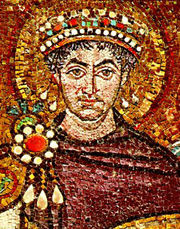 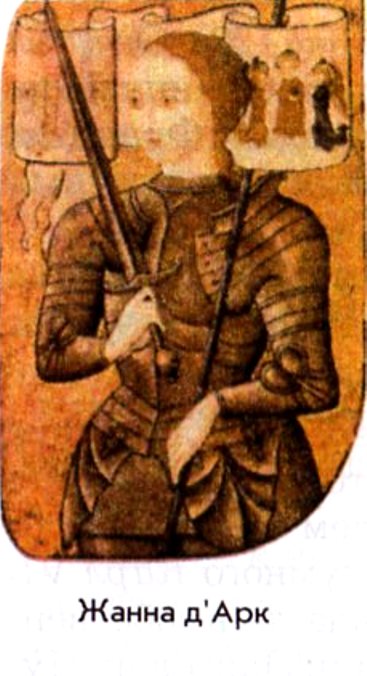 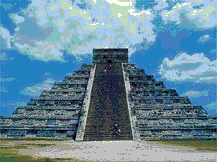 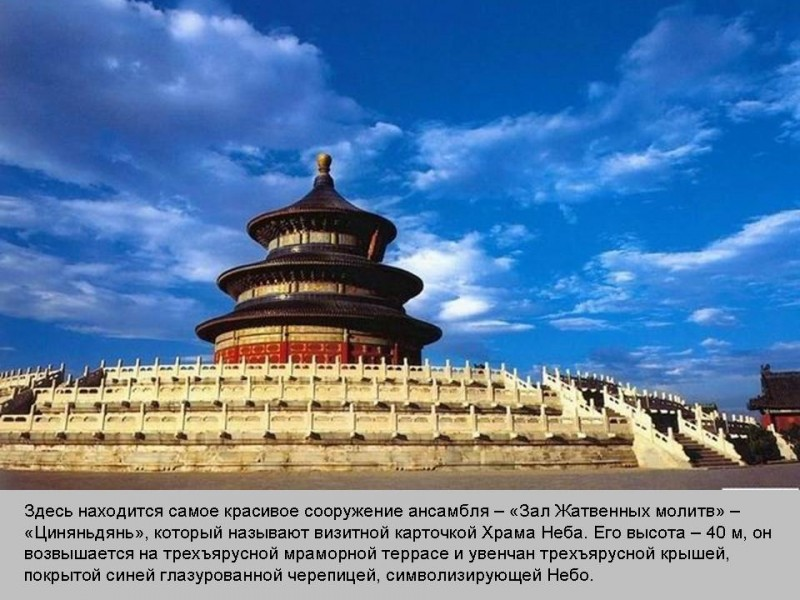 Назовите страны, историю которых иллюстрируют эти изображения.2. Все понятия в данном списке, кроме одного, относятся к развитию феодального уклада хозяйства.  Выпишите понятие, которое является лишним в списке.Феод, барщина, оброк, феодальная раздробленность, цех, гильдия.3. Расставьте в правильном хронологическом порядке события.А. Столетняя война.      Б. Образование франкской империи.     В. Образование арабского Халифата. Г. Правление императора Юстиниана в Византии.4. Перечислите признаки централизованного государства.5. Из перечня выпишите страны, в которых в период Средневековья централизованное государство не сложилось.Франция, Испания, Германия, Китай, Италия, Англия.
6. Закончите определение:Сословная монархия - ______________Из перечня выберите и выпишите понятия, которые относятся к сословной монархии.Повинности, Кортесы, Генеральные Штаты, гильдия, парламент, ополчение.7. 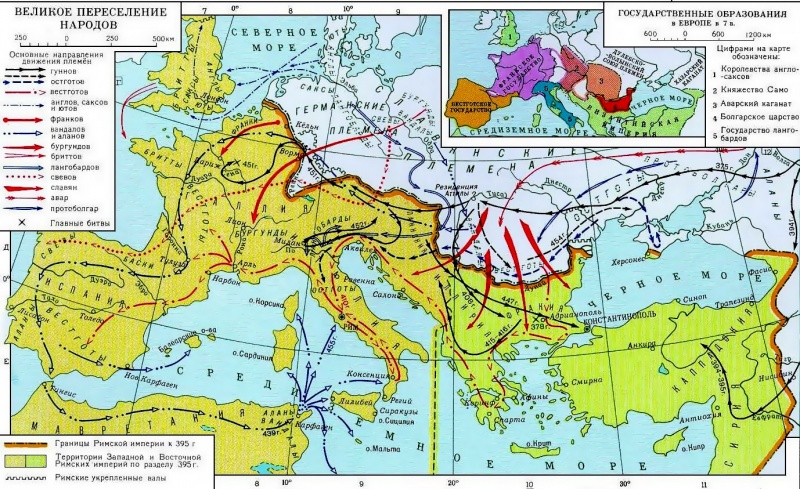 Какое событие в истории Европы иллюстрирует эта карта? Какие значение для Европы имело это событие?8.   Кто изображен на иллюстрации? Как называются события, в которых участвовали подобные люди? Назовите век, в котором начались эти события. Выскажите 3 суждения, которые отражают ваши знания об этих событиях.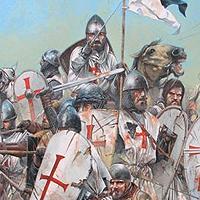 9.   А            Б       В   Г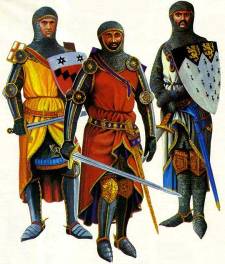 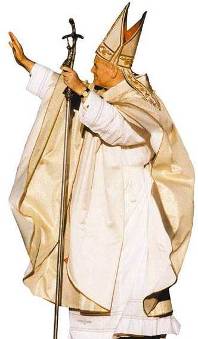 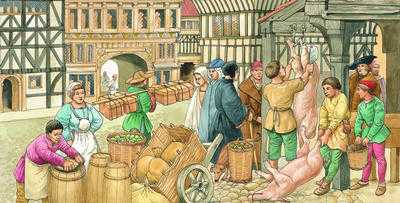 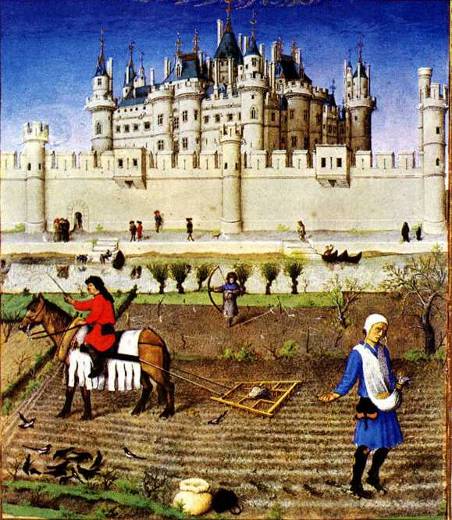 К каким сословиям средневекового общества принадлежат указанные на иллюстрациях  люди? Расскажите  о происхождении, правах и обязанностях одного из этих сословий.